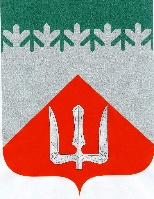 А Д М И Н И С Т Р А Ц И ЯВолховского муниципального районаЛенинградской  областиП О С Т А Н О В Л Е Н И Е    от 13 марта 2023 г.                                                                                № 744                                                 ВолховОб утверждении Порядка проведения антикоррупционного мониторинга в администрации Волховского муниципального района Ленинградской области (с изменениями от 25.12.2023 № 4309)	В соответствии со ст.7 Областного закона Ленинградской области от 17.06.2011 №44-оз «О противодействии коррупции в Ленинградской области», ч.1 ст.29, п.13 ч.1 ст.32 Устава Волховского муниципального района Ленинградской области, п о с т а н о в л я ю:1.Утвердить Порядок проведения антикоррупционного мониторинга в администрации Волховского муниципального района Ленинградской области, согласно приложению.2. Признать утратившим силу постановление администрации Волховского муниципального района Ленинградской области от 31.10.2016 г. №2804 «Об утверждении Порядка проведения антикоррупционного мониторинга в администрации Волховского муниципального района Ленинградской области».3. Настоящее постановление подлежит опубликованию в официальном периодическом печатном издании и размещению в информационно-коммуникационной сети «Интернет» на официальном сайте администрации Волховского муниципального района.4. Настоящее постановление вступает в силу со дня, следующего за днем его официального опубликования в средствах массовой информации.5. Контроль за исполнением настоящего постановления возложить на заместителя главы администрации по безопасности.Глава администрации								А.В. БрицунИсп.Филисова Татьяна Александровна8(81363)788-16Утвержденпостановлением администрацииВолховского муниципального районаЛенинградской областиот 13 марта 2023 №744Порядок проведения антикоррупционного мониторинга в администрации Волховского муниципального районаОбщие положения1.1. Настоящий Порядок проведения антикоррупционного мониторинга в администрации Волховского муниципального района Ленинградской области (далее по тексту – Порядок) разработан в соответствии с Федеральным законом от 25.12.2008 №273-ФЗ «О противодействии коррупции», Федеральным законом от 02.03.2007 №25-ФЗ «О муниципальной службе в Российской Федерации», Областным законом Ленинградской области от 17.06.2011 №44-оз «О противодействии коррупции в Ленинградской области» и определяет порядок осуществления антикоррупционного мониторинга в администрации Волховского муниципального района Ленинградской области ( далее – администрация).1.2. Антикоррупционный мониторинг проводится путем сбора информации, анализа документов, обработки и анализа полученных данных с целью оценки состояния коррупции, коррупциогенных факторов и результативности мер противодействия коррупции.1.3. Результаты антикоррупционного мониторинга являются основой разработки проектов планов (программ) противодействия коррупции, используются в правотворческой и правоприменительной деятельности.2. Проведение антикоррупционного мониторинга2.1. При проведении антикоррупционного мониторинга осуществляется сбор информации следующего характера:1) о состоянии работы по планированию мероприятий антикоррупционной направленности и организации их исполнения администрацией;2) о состоянии работы по проведению антикоррупционной экспертизы муниципальных нормативных правовых актов и проектов муниципальных нормативных правовых актов администрации;3) о соблюдении квалификационных требований для замещения должностей муниципальной службы;4) о соблюдении ограничений и запретов, связанных с прохождением муниципальной службы;5) о соблюдении требований к служебному поведению муниципальных служащих;6) о соблюдении лицами, замещающими муниципальные должности, обязанностей по представлению сведений о доходах, расходах, об имуществе и обязательствах имущественного характера;7) о работе комиссии по соблюдению требований к служебному поведению муниципальных служащих и урегулированию конфликтов интересов;8) о проведении профессиональной подготовки, переподготовки, повышения квалификации лиц, замещающих муниципальные должности;9) о совершенствовании работы кадровых служб и повышении ответственности должностных лиц за непринятие мер по устранению причин коррупции;10) о результатах реализации отдельных государственных полномочий, которыми наделена администрация;11) об обеспечении доступа граждан к информации о деятельности администрации;12) об обеспечении добросовестности, открытости, добросовестной конкуренции и объективности при осуществлении закупок товаров, работ, услуг для обеспечения муниципальных нужд;13) о реализации мероприятий, направленных на совершенствование порядка использования муниципального имущества, а также порядка передачи прав на использование такого имущества и его отчуждения;14) об оценке эффективности, результативности, правомерности (законности) и целевого характера использования бюджетных средств администрацией;15) о реализации мероприятий, направленных на использование современных механизмов предоставления муниципальных услуг;16) о практике рассмотрения администрацией обращений граждан и юридических лиц, в том числе содержащих сведения о коррупциогенных правонарушениях;17) о формах и результатах участия общественных объединений, граждан в противодействии коррупции;18) о признаках коррупционных правонарушений, выявленных в администрации, а также о фактах привлечения к ответственности лиц, замещающих должности муниципальной службы;19) об организации и результатах проведения антикоррупционной пропаганды.3. Результаты антикоррупционного мониторинга.3.1. Сбор информации осуществляется секретарем Комиссии по противодействию коррупции в администрации Волховского муниципального района.3.2. Секретарь Комиссии по противодействию коррупции в администрации Волховского муниципального района запрашивает информацию, указанную в разделе 2 настоящего Порядка, у должностных лиц администрации Волховского муниципального района, структурных подразделений администрации Волховского муниципального района, в том числе у структурных подразделений, наделенных правами юридического лица.3.3. Периодом подведения итогов антикоррупционного мониторинга является год. Сбор информации осуществляется секретарем Комиссии по противодействию коррупции в администрации Волховского муниципального района в срок до 20 декабря года отчетного периода.3.4. Информация, полученная по вопросам, указанным в разделе 2 настоящего Порядка, анализируется, обобщается и оформляется секретарем Комиссии по противодействию коррупции в администрации Волховского муниципального района в виде заключения по форме согласно приложению, к настоящему Порядку. 	3.5. Заключение рассматривается на комиссии по противодействию коррупции в администрации Волховского муниципального района в 1 квартале года следующего за отчетным. После рассмотрения на Комиссии по противодействию коррупции заключение представляется главе администрации Волховского муниципального района для его утверждения.	3.6. Заключение о результатах проведения антикоррупционного мониторинга мероприятий по противодействию коррупции в администрации Волховского муниципального района, утвержденное главой администрации Волховского муниципального района, доводится до сведения граждан посредством размещения на сайте администрации Волховского муниципального района до 30 апреля года следующего за отчетным.Приложение к Порядку проведения антикоррупционного мониторинга в администрации Волховского муниципального района,утвержденного постановлением администрацииВолховского муниципального районаот 13 марта 2023 г. №744УТВЕРЖДАЮГлава администрацииВолховского муниципального района__________________________З А К Л Ю Ч Е Н И Е№п/пМероприятиеРезультат1.о состоянии работы по планированию мероприятий антикоррупционной направленности и организации их исполнения администрацией2.о состоянии работы по проведению антикоррупционной экспертизы муниципальных нормативных правовых актов и проектов муниципальных нормативных правовых актов администрации3.о соблюдении квалификационных требований для замещения должностей муниципальной службы4.о соблюдении ограничений и запретов, связанных с прохождением муниципальной службы5.о соблюдении требований к служебному поведению муниципальных служащих6.о соблюдении муниципальными служащими обязанностей по представлению сведений о доходах, расходах, об имуществе и обязательствах имущественного характера 7.о работе комиссии по соблюдению требований к служебному поведению муниципальных служащих и урегулированию конфликтов интересов8.о проведении профессиональной подготовки, переподготовки, повышения квалификации муниципальными служащими9.о совершенствовании работы отдела муниципальной службы и кадров по повышению ответственности муниципальных служащих за непринятие мер по устранению причин коррупции10.о результатах реализации отдельных государственных полномочий, которыми наделена администрация11.об обеспечении доступа граждан к информации о деятельности администрации12.об обеспечении добросовестности, открытости, добросовестной конкуренции и объективности при осуществлении закупок товаров, работ, услуг для обеспечения муниципальных нужд13.о реализации мероприятий, направленных на совершенствование порядка использования муниципального имущества, а также порядка передачи прав на использование такого имущества и его отчуждения14.об оценке эффективности, результативности, правомерности (законности) и целевого характера использования бюджетных средств администрацией;15.о реализации мероприятий, направленных на использование современных механизмов предоставления муниципальных услуг 16.о практике рассмотрения администрацией обращений граждан и юридических лиц, в том числе содержащих сведения о «коррупционных правонарушениях17.о результатах опроса общественного мнения в отношении качества предоставления населению муниципальных услуг администрацией Волховского муниципального района и наличия (отсутствия) в процедуре оказания муниципальных услуг коррупциогенных факторов18.о признаках коррупционных правонарушений, выявленных в администрации, а также о фактах привлечения к ответственности лиц, замещающих должности муниципальной службы19.об организации и результатах проведения антикоррупционной пропаганды